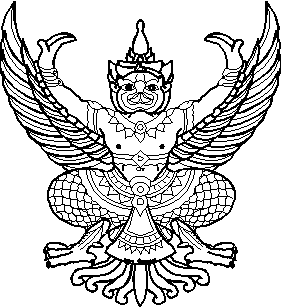 ประกาศ องค์การบริหารส่วนตำบลหลุมข้าวเรื่อง  นโยบายการต่อต้านการรับสินบน เพื่อป้องกันการทุจริตและประพฤติมิชอบ..............................................	ตามพระราชบัญญัติประกอบรัฐธรรมนูญว่าด้วยการป้องกันและปราบปรามการทุจริต      พ.ศ.2561 มาตรา 128 วรรคหนึ่ง ที่บัญญัติว่า ห้ามมิให้เจ้าพนักงานของรัฐผู้ใดรับทรัพย์สินหรือประโยชน์อื่นใดอันอาจคำนวณเป็นเงินได้จากผู้ใด นอกเหนือจากทรัพย์สินหรือประโยชน์อันควรได้ตามกฎหมาย กฎ หรือ ข้อบังคับที่ออกโดยอาศัยอำนาจตามบทบัญญัติแห่งกฎหมาย เว้นแต่การรับทรัพย์สินหรือประโยชน์อื่นใดโดยธรรมจรรยาตามหลักเกณฑ์และจำนวนที่คณะกรรมการ ป.ป.ช. กำหนด และตามประมวลจริยธรรมข้าราชการพลเรือน ข้อ 6 (1) ที่กำหนดไม่เรียกรับ หรือยอมจะรับ หรือยอมให้ผู้อื่นเรียกรับหรือยอมจะรับซึ่งของขวัญแทนตนหรือญาติของตนไม่ว่าก่อนหรือหลังดำรงตำแหน่งหรือปฏิบัติหน้าที่ไม่ว่าจะเกี่ยวข้องหรือไม่เกี่ยวข้องกับการปฏิบัติหน้าที่หรือไม่ก็ตาม เว้นแต่เป็นการให้โดยธรรมจรรยา หรือเป็นการให้ตามประเพณีหรือให้แก่บุคคลทั่วไป นั้น	เพื่อเป็นการป้องกันการทุจริตและประพฤติมิชอบของข้าราชการและเจ้าหน้าที่ทุกระดับขององค์การบริหารส่วนตำบลหลุมข้าว ให้ปฏิบัติงานด้วยความโปร่งใส ตรวจสอบได้ เป็นไปตามข้อกฎหมาย องค์การบริหารส่วนตำบลหลุมข้าวจึงกำหนดแนวทางการปฏิบัติในการต่อต้านการรับสินบน เพื่อป้องกันการทุจริตและประพฤติมิชอบ ให้ข้าราชการและเจ้าหน้าที่ของจังหวัดลพบุรีทุกระดับปฏิบัติตามแนวทาง ดังนี้ไม่ถามนำถึงการให้หรือรับของขวัญ ของที่ระลึก ของกำนัลหรือประโยชน์อื่นใดไม่ให้หรือไม่รับทรัพย์สินหรือประโยชน์อื่นใดไม่ยินยอมหรือรู้เห็นเป็นใจให้บุคคลในครอบครัวให้หรือรับของขวัญหรือประโยชน์อื่นใดกับผู้ที่มีเกี่ยวข้องในการปฏิบัติงานกรณีจำเป็นต้องให้หรือต้องรับทรัพย์สินหรือประโยชน์อื่นใดโดยธรรมจรรยาหรือตามปกติประเพณีนิยมหรือเพื่อรักษาไมตรี มิตรภาพ ความสัมพันธ์อันดีระหว่างบุคคล ก่อนการให้หรือรับของขวัญ     ของที่ระลึก ของกำนัลหรือประโยชน์อื่นใด ต้องตรวจสอบให้แน่ใจว่า ได้ปฏิบัติตามกฎหมาย ระเบียบต่างๆ     ที่เกี่ยวข้องแล้ว โดยสิ่งของหรือของขวัญหรือประโยชน์อื่นใดที่ให้หรือแก่การรับกันนั้น ต้องมีมูลค่าในการรับจากแต่ละบุคคล แต่ละโอกาสไม่เกิน 3,000 บาท หากเกิน 3,000 บาท ให้รายงานการรับของขวัญแก่ผู้บังคับบัญชา ทั้งนี้ให้พึงระวังการตีมูลค่าของขวัญหรือประโยชน์อื่นใดต่ำกว่าความเป็นจริง		จึงประกาศให้ทราบและถือปฏิบัติอย่างเคร่งครัด	ประกาศ ณ วันที่ 1  กุมภาพันธ์ พ.ศ. 2564(ลงชื่อ)   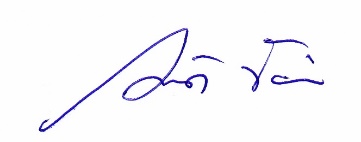       (นายทวีศักดิ์   ข้อกิ่ง)    นายกองค์การบริหารส่วนตำบลหลุมข้าว